+           Μητροπόλεως 26-28, (8ος όρφ. )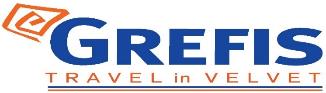 Αθήνα 105 63Τηλέφωνο: 210 3315621Φαξ: 210 3315623 – 4Email: info@grefis.gr ΚΟΣΜΟΠΟΛΙΤΙΚΗ ΝΙΚΑΙΑ & ΓΑΛΛΟΙΤΑΛΙΚΗ ΡΙΒΙΕΡΑ 6ημ.             Κρουαζιέρα στο κοσμοπολίτικο Πόρτο Φίνο!Και διαμονή σε 4* ξενοδοχεία σε Κάννες Γένοβα!             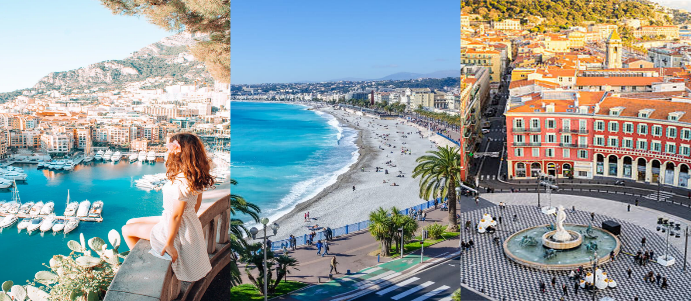 Κάννες, Σαν Πωλ Ντεβάνς, Νίκαια, Μονακό, Γένοβα, Μιλάνο, Σαν Ρεμο, Πορτοφίνο!                        Αναχωρήσεις: 02 & 07 Μαΐου 20241η μέρα:  ΑΘΗΝΑ  – ΜΙΛΑΝΟ – ΚΑΝΝΕΣ  Συγκέντρωση στο αεροδρόμιο και πτήση για την οικονομική πρωτεύουσα  της Ιταλίας, το Μιλάνο. Άφιξη, επιβίβαση στο λεωφορείο και αναχώρηση για την αδιαμφισβήτητη “βασίλισσα” της Κυανής  ακτής, τις Κάννες, με την περίφημη Κρουαζέτ, έναν από τους πιο διάσημους δρόμους του κόσμου. Θα δούμε τα υπέροχα κτίρια, και τα υπερπολυτελή ξενοδοχεία, που χρονολογούνται από την εποχή της Μπελ Εποκ. Θα κάνουμε βόλτα παραλιακά και θα θαυμάσουμε το «Palais de festival», το χώρο όπου λαμβάνει χώρα κάθε Μάιο, το φεστιβάλ κινηματογράφου των Καννών, και το επιβλητικό «Carlton Hotel», ένα από τα διασημότερα ξενοδοχεία στον κόσμο. Μεταφορά στο ξενοδοχείο μας. Διανυκτέρευση.  2η μέρα: ΚΑΝΝΕΣ – ΣΑΝ ΠΩΛ  ΝΤΕΒΑΝΣ – ΝΙΚΑΙΑΠρωινό και αναχώρηση για το Σαν Πολ Ντεβάνς, ένα από τα πιο γραφικά χωριά της περιοχής, το οποίο έχει διατηρήσει τη μεσαιωνική του μορφή, είναι περιτριγυρισμένο από τα τείχη του Φραγκίσκου του Πρώτου, και αποτέλεσε καταφύγιο όλων των ζωγράφων και καλλιτεχνών, όπως του Πικάσο. Εν συνεχεία, αναχώρηση για την κοσμοπολίτικη Νίκαια, πρωτεύουσα της Γαλλικής Ριβιέρας, που θεωρείται ένας από τους παλαιότερους οικισμούς της Ευρώπης και πήρε το όνομα της προς τιμή της θεάς Νίκης. Θα διασχίσουμε την περίφημη λεωφόρο, Des Anglais, που εκτείνεται κατά μήκος της παραλίας και πήρε  όνομά της  από μια ομάδα Άγγλων τουριστών που κατά τον 18ο συνήθιζαν να περνούν εδώ το χειμώνα, λόγω του ήπιου κλίματος. Θα δούμε το εμβληματικό ξενοδοχείο «Negresco», θα περάσουμε από  την κεντρική πλατεία της πόλης την  πλατεία Μασενά με το άγαλμα του Απόλλωνα, στη συνέχεια την πλατεία Γκαριμπάλντι και τέλος θα δούμε τον Καθεδρικό Ναό της Νίκαιας, αφιερωμένος στην Αγία Ρεπαράτη. Μεταφορά στο ξενοδοχείο μας. Διανυκτέρευση.   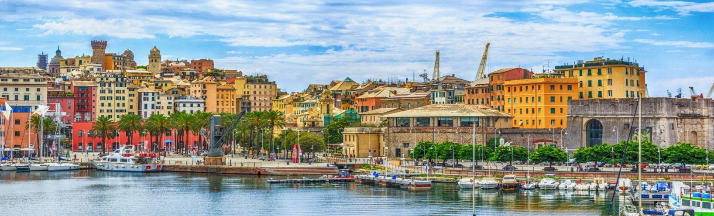 3η μέρα: ΚΑΝΝΕΣ – ΕΖ (Fragonard) – ΜΟΝΑΚΟ     Πρωινό στο ξενοδοχείο. Αναχώρηση για το μεσαιωνικό Εζ,  για να επισκεφθούμε το εργοστάσιο παραγωγής αρωμάτων Fragonard. Επόμενη επίσκεψη μας, το κοσμοπολίτικο Πριγκιπάτο του Μονακό, που είναι το πιο πυκνοκατοικημένο κράτος στον κόσμο και οι κάτοικοί του αποκαλούνται Μονεγάσκοι. Στην πανοραμική μας περιήγηση θα δούμε παλάτι των Μονεγάσκων, επίσημη κυβερνητική έδρα του Πριγκιπάτου και κατοικία της βασιλικής οικογένειας των Γκριμάλντι  από τον 13ο αιώνα, τον επιβλητικό Καθεδρικό Ναό της Παναγίας και τέλος θα επισκεφθούμε το Ωκεανογραφικό Μουσείο, το οποίο διεύθυνε για αρκετά χρόνια ο διάσημος εξερευνητής Ζακ Ιβ Κουστό. Όποιος το επισκεφτεί θα έχει την ευκαιρία  να γνωρίσει περισσότερα από 4.000 είδη ψαριών. Χρόνος ελεύθερος στο ιστορικό κέντρο της πόλης για καφέ και βόλτα. Επιστροφή  στο  ξενοδοχείο μας στις Κάννες.  Διανυκτέρευση.4η μέρα: ΚΑΝΝΕΣ – ΣΑΝ ΡΕΜΟ - ΓΕΝΟΒΑ (περιήγηση)Πρωινό στο ξενοδοχείο. Αναχώρηση, με τελικό προορισμό μας την Γένοβα του Κολόμβου. Στην διαδρομή μας θα επισκεφτούμε το Σαν Ρέμο. Το θέρετρο αποτελεί αγαπημένο τουριστικό προορισμό από τα μέσα του 18ου αιώνα, από κάθε γωνιά της Ευρώπης αλλά και μέλη της Ρωσικής και Βρετανικής αριστοκρατίας. Στην περιήγησή μας θα δούμε τις εντυπωσιακές βίλες, το καζίνο  αλλά και τη μεσαιωνική συνοικία πάνω στο λόφο, ονόματι Λα Πίνια. Κάθε χρονιά από το 1951, η πόλη φιλοξενεί το δημοφιλές στην Ιταλία Μουσικό φεστιβάλ του Σαν Ρέμο. Άφιξη στη Γένοβα. Στην πανοραμική περιήγηση μας στο ιστορικό κέντρο της Γένοβας, που έχει ανακηρυχτεί από την Unesco Μνημείο Παγκόσμιας Πολιτιστικής Κληρονομιάς, θα δούμε τον Καθεδρικό Ναό του San Lorenzo με την υπέροχη μαρμάρινη πρόσοψη, την εντυπωσιακή Πλατεία Ρiazza de Ferrari με το κτίριο της Όπερας, το παλάτι των Δόγηδων, το σπίτι που λέγεται ότι γεννήθηκε ο Κολόμβος και πολλά αναγεννησιακά παλάτια, μεγάλες λεωφόρους του 19ου αιώνα και μπαρόκ εκκλησίες δίπλα σε δαιδαλώδη μεσαιωνικά στενά. Στη συνέχεια, χρόνος ελεύθερος για να απολαύσουμε όπως επιθυμούμε την πανέμορφη παραλιακή πόλη του Ιταλικού Βορρά. Τακτοποίηση στο ξενοδοχείο μας.  Διανυκτέρευση. 5η μέρα: ΓΕΝΟΒΑ - ΡΑΠΑΛΟ - ΠΟΡΤΟ  ΦΙΝΟ - ΓΕΝΟΒΑ     Πρωινό στο ξενοδοχείο. Αναχώρηση για την Ιταλική Ριβιέρα για να επισκεφτούμε το μαγευτικό και κοσμοπολίτικο Πόρτο Φίνο, εκπληκτικής ομορφιάς. Για την πρόσβαση μας εκεί, θα μεταφερθούμε με καραβάκι από το λιμάνι του πανέμορφου και ξακουστού Ραπάλο. Οι απότομοι γκρεμοί της Σάντα Μαργκερίτα, το γραφικό λιμάνι και το εμβληματικό του κάστρο θα μας συναρπάσουν. Χρόνος ελεύθερος να περπατήσετε στο λιμάνι, να ανεβείτε στο λόφο με το εκκλησάκι του Αγίου Γεωργίου, να περπατήσετε στους κήπους του κάστρου Μπράουν και να απολαύσετε την θέα από ψηλά. Απόγευμα ελεύθερο για ακόμη καλύτερη γνωριμία με την Superba (υπέροχη) πόλη όπως την ονομάζουν οι ντόπιοι, Γένοβα. Διανυκτέρευση.6η μέρα: ΓΕΝΟΒΑ - ΜΙΛΑΝΟ - ΑΘΗΝΑ    Νωρίς το πρωί, πρόγευμα στο ξενοδοχείο. Αναχώρηση για το Μιλάνο , σήμερα, στην τελευταία μέρα του ταξιδιού μας, θα γνωρίσουμε την οικονομική πρωτεύουσα της Ιταλίας, το Μιλάνο. Θα δούμε το κάστρο των Σφόρτσα, την Πιάτσα ντελ Ντουόμο που είναι η κεντρική πλατεία την πόλης και πήρε το όνομα της από τον επιβλητικό καθεδρικό ναό του Μιλάνου. Ο εντυπωσιακός Καθεδρικός του Μιλάνου (Ντουόμο ντι Μιλάνο) είναι η έδρα του αρχιεπίσκοπου της πόλης και θεωρείται ένας από τους σημαντικότερους Καθεδρικούς Ναός παγκοσμίως. Θα επισκεφθούμε την Γκαλερία Βιτόριο Εμανουέλε Β’, που πήρε το όνομα της από τον πρώτο βασιλιά της ενωμένης Ιταλίας. Το κτίριο αποτελείται από δύο γυάλινες θολωτές στοές και συνδέει τις πλατείες Πιάτσα ντελ Ντουόμο με την Πιάτσα ντελα Σκάλα. Η Όπερα Λα Σκάλα ή αλλιώς η Σκάλα του Μιλάνου, είναι ένα από τα πιο γνωστά θέατρα όπερας του κόσμου και πήρε το όνομα της από την εκκλησία που βρισκόταν στην ίδια θέση, την Αγία Μαρία dellaScala. Στη συνέχεια, μεταφορά στο αεροδρόμιο του Μιλάνου για την πτήση επιστροφής μας στην Αθήνα.ΤΙΜΟΚΑΤΑΛΟΓΟΣ                                                                                                           Early BookingΤιμή κατ’ άτομο σε δίκλινο                                        695€                   745€                              Τιμή σε μονόκλινο                                                        995€                  1045€Παιδικό σε τρίκλινο (μέχρι 12 ετών)                        645€                   695€                        Φόροι αεροδρομίων                                                    225€                   225€Σημαντικές σημειώσεις :Το Early booking ισχύει για  περιορισμένο αριθμό  θέσεων (10 με 15 πρώτες συμμετοχές). H παιδική τιμή αφορά παιδιά μέχρι 12 ετών με δύο ενήλικες.Περιλαμβάνονται:Αεροπορικά εισιτήρια οικονομικής θέσης Αθήνα – Μιλάνο – Αθήνα με την Sky Express.Πολυτελές κλιματιζόμενο πούλμαν του γραφείου μας για τις μεταφορές και μετακινήσεις σύμφωνα με το πρόγραμμα.Διαμονή σε επιλεγμένα ξενοδοχεία 4* (Hotel Amarante 4* στις Κάννες & Hotel AC by Marriott  4* στη Γένοβα) ή παρόμοια.     Πρωινό σε μπουφέ καθημερινά. Εκδρομές, περιηγήσεις, ξεναγήσεις, όπως αναφέρονται στο αναλυτικό πρόγραμμα της εκδρομής.Έμπειρος  αρχηγός – συνοδός του γραφείου μας.Ασφάλεια αστικής/επαγγελματικής ευθύνης.Μία χειραποσκευή μέχρι 8 κιλά. Μία αποσκευή μέχρι 20 κιλά. Φ.Π.Α.Δεν περιλαμβάνονται:Φόροι αεροδρομίων (225€).Φόροι ξενοδοχείων (20€).Checkpoints και Κρουαζιέρα στο Portofino  (40 €).Είσοδοι σε μουσεία, αρχαιολογικούς χώρους, θεάματα και γενικά όπου απαιτείται.Ό,τι ρητά αναφέρεται ως προαιρετικό ή προτεινόμενο.  Προαιρετική Ενισχυμένη Ασφάλεια Covid: 20€.ΠΤΗΣΕΙΣ ΜΕ ΤΗ SKY EXPRESSΑναχώρηση 02/05Αθήνα – Μιλάνο GQ830 15.30 – 17.05   Μιλάνο – Αθήνα GQ831 18.50 – 22.15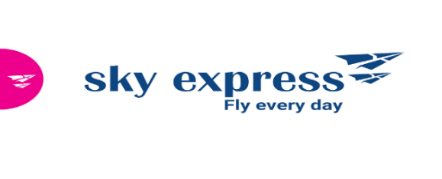 Αναχώρηση 07/05Αθήνα – Μιλάνο GQ830 16.15 – 17.50   Μιλάνο – Αθήνα GQ831 19.15 – 22.40ΣΗΜΕΙΩΣΕΙΣ: Διαφοροποίηση στη ροή και σειρά των επισκέψεων του προγράμματος, ενδέχεται να πραγματοποιηθεί, χωρίς να παραλειφθεί καμία επίσκεψη.Αναχωρήσεις από όλη την Ελλάδα: Πτήσεις εσωτερικού από/προς Θεσσαλονίκη, Ηράκλειο, Χανιά, Ρόδο, Κέρκυρα, Αλεξανδρούπολη από 100€ επιπλέον χρέωση.